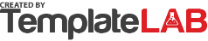 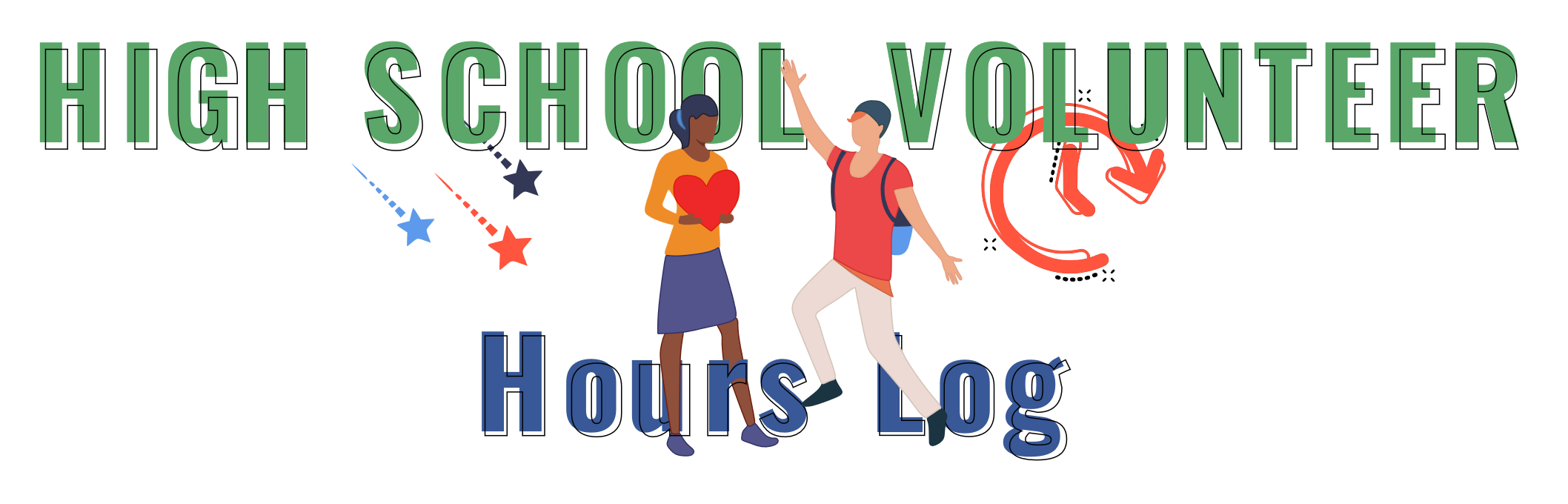 Student Name:Cyril KesslerCyril KesslerHigh School:Lycurgus High SchoolEmail Address:cyril.kessler@yahoo.comcyril.kessler@yahoo.comClass:10DateVolunteer Work PerformedVolunteer Work PerformedHoursSupervisor2024-03-08Tutoring math studentsTutoring math students2.0Mr. Jones2024-03-10Helping at the libraryHelping at the library3.0Ms. Smith2024-03-14Cleaning the school yardCleaning the school yard1.5Mr. Lee2024-03-16Organizing a food driveOrganizing a food drive4.0Ms. Rodriguez2024-03-17Assisting at the animal shelterAssisting at the animal shelter2.5Mr. GreenLEARNING OUTCOME, SATISFACTION, AND MOTIVATION DATALEARNING OUTCOME, SATISFACTION, AND MOTIVATION DATALEARNING OUTCOME, SATISFACTION, AND MOTIVATION DATAMention here skills, knowledge, attitudes, values, etc. that the student gained or improved through his volunteer work. This can help measure and demonstrate the student's learning and development. Describe reasons, expectations, challenges, benefits, etc. that the student experienced or perceived from the volunteer work.Mention here skills, knowledge, attitudes, values, etc. that the student gained or improved through his volunteer work. This can help measure and demonstrate the student's learning and development. Describe reasons, expectations, challenges, benefits, etc. that the student experienced or perceived from the volunteer work.Mention here skills, knowledge, attitudes, values, etc. that the student gained or improved through his volunteer work. This can help measure and demonstrate the student's learning and development. Describe reasons, expectations, challenges, benefits, etc. that the student experienced or perceived from the volunteer work.Mention here skills, knowledge, attitudes, values, etc. that the student gained or improved through his volunteer work. This can help measure and demonstrate the student's learning and development. Describe reasons, expectations, challenges, benefits, etc. that the student experienced or perceived from the volunteer work.Mention here skills, knowledge, attitudes, values, etc. that the student gained or improved through his volunteer work. This can help measure and demonstrate the student's learning and development. Describe reasons, expectations, challenges, benefits, etc. that the student experienced or perceived from the volunteer work.© TemplateLab.com© TemplateLab.com© TemplateLab.com